О внесении изменений в постановление администрации Арсеньевского городского округа от 30 декабря 2015 года № 950-па «Об утверждении схемы размещения нестационарных объектов на территории Арсеньевского городского округа  В целях создания условий для дальнейшего упорядочения размещения и функционирования нестационарных объектов на территории Арсеньевского городского округа,  на основании статьи 10 Федерального закона Российской Федерации от 28 декабря 2009 года № 381-ФЗ «Об основах государственного регулирования торговой деятельности в Российской Федерации», приказа департамента лицензирования и торговли Приморского края от 15 декабря 2015 № 114 «Об утверждении порядка разработки и утверждения органами местного самоуправления Приморского края схем размещения нестационарных торговых объектов», руководствуясь Уставом Арсеньевского городского округа, администрация Арсеньевского городского округаПОСТАНОВЛЯЕТ:1. Внести в постановление администрации Арсеньевского городского округа от 30 декабря 2015 года № 950-па «Об утверждении схемы размещения нестационарных торговых объектов на территории Арсеньевского городского округа» (в редакции постановлений администрации городского округа от 15 марта 2016 года № 177-па, от 15 апреля 2016 года № 283-па, от 07 июня 2016 года № 454-па, от 04 августа 2016 года № 653-па, от 02 июня 2017 года № 348-па, от 16 января 2018 года № 26-па,от 27 апреля 2018 года № 282-па, от 15 июня 2018 года № 369-па) (далее –постановление) изменение, изложив пункт 1 в следующей редакции:              «1. Утвердить прилагаемые:Схему размещения нестационарных объектов торговли на территории Арсеньевского городского округа;Схему размещения нестационарных объектов торговли сезонного функционирования на территории Арсеньевского городского округа;  Схему размещения нестационарных объектов общественного питания на территории Арсеньевского городского округа;  Схему размещения нестационарных объектов общественного питания сезонного функционирования на территории Арсеньевского городского округа;  Схему размещения нестационарных  объектов  по оказанию платных услуг натерритории Арсеньевского городского округа;Схему размещения нестационарных  объектов  по оказанию платных услуг сезонного функционирования на территории Арсеньевского городского округа.              2. Изложить  приложения № № 1-3 к постановлению в редакции приложений №№ 1-3 к настоящему постановлению соответственно».              3. Дополнить постановление приложениями №№ 4-6 в редакции приложений №№ 4-6 к настоящему постановлению соответственно.              4. Управлению экономики и инвестиций администрации городского округа (Конечных) в пятидневный срок со дня утверждения направить Схему размещения нестационарных объектов торговли на территории Арсеньевского городского округа и Схему размещения нестационарных объектов торговли сезонного функционирования на территории Арсеньевского городского округа  в Департамент лицензирования и торговли Приморского края для размещения на официальном сайте Администрации Приморского края в информационно-телекоммуникационной сети Интернет.5.  Организационному управлению администрации Арсеньевского городского округа обеспечить официальное опубликование в средствах массовой информации и размещение на официальном сайте администрации Арсеньевского городского округа настоящего постановления.6. Контроль за исполнением настоящего постановления возложить на замести-теля главы администрации Арсеньевского городского округа С.Л.Черных.Врио Главы городского округа                                                                        В.С.Пивень                                                                                                                                                                                                                                                                                                                         Приложение № 1к постановлению администрацииАрсеньевского городского округа                                                                                                                                                                      от 13 августа 2018 г.   № 518 - паСхемаразмещения нестационарных объектов торговли на территории Арсеньевского городского округа________________________________________________________________                                                                                                                                                                               Приложение № 2к постановлению администрацииАрсеньевского городского округа                                                                                                                                                                       от 13 августа 2018 г.   № 518 - паСхемаразмещения нестационарных объектов торговли сезонного функционирования на территории Арсеньевского городского округа________________________________________________________________                                                                                                                                                                                  Приложение № 3                                                                                                                                                                                                                                                                                                                                                                                                                                              к постановлению администрацииАрсеньевского городского округа                                                                                                                                                                      от 13 августа 2018 г.   № 518 - па                                                                                                           Схемаразмещения нестационарных объектов общественного питания на территории Арсеньевского городского округа                                                     ____________________________________________________________                                                                                                                                                       Приложение № 4к постановлению администрацииАрсеньевского городского округа                                                                                                                                                                      от 13 августа 2018 г.   № 518 - паСхемаразмещения нестационарных объектов общественного питания сезонного функционирования на территории Арсеньевского городского округа_________________________________________________________                                                                                                                                                          Приложение № 5                                                                                                                                             к постановлению администрации                                                                                                                                             Арсеньевского городского округа                                                                                                                                                          от 13 августа 2018 г.   № 518 - паСхемаразмещения нестационарных объектов по оказанию платных услуг на территории Арсеньевского городского округа_____________________________________________________________                                                                                                                                                                           Приложение № 6к постановлению администрацииАрсеньевского городского округа                                                                                                                                                                      от 13 августа 2018 г.   № 518 - паСхемаразмещения нестационарных объектов по оказанию платных услуг сезонного функционирования на территории Арсеньевского городского округа                                                 __________________________________________________________________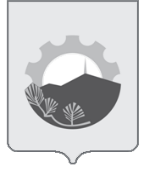 АДМИНИСТРАЦИЯ АРСЕНЬЕВСКОГО ГОРОДСКОГО ОКРУГА П О С Т А Н О В Л Е Н И Е13 августа 2018 г.г.Арсеньев№518-па№п/пМесто размещения нестационарноготорговогообъекта (далее - НТО)(адресные
ориентиры)Вид
НТОПериоды размещения НТО (для сезонного(временногоразмещения) СпециализацияНТОПлощадь
НТО(кв.м)Площадь земельно-го участка для размещения
НТО(кв.м)Информа-ция о свобод-ных и занятых местах размещения НТО)Сведения о хозяйствующих субъектах: наименование юридического лица и ИНН; Ф.И.О. индивидуальногопредпринимателя иИНН (за исключе-нием НТО, осуществляющих сезонные работы)Координаты характерных точек границ земельного участка, занятого НТОв местной системе координатМСК-2512345678910УЛИЦА ЖУКОВСКОГОУЛИЦА ЖУКОВСКОГОУЛИЦА ЖУКОВСКОГОУЛИЦА ЖУКОВСКОГОУЛИЦА ЖУКОВСКОГОУЛИЦА ЖУКОВСКОГОУЛИЦА ЖУКОВСКОГОУЛИЦА ЖУКОВСКОГОУЛИЦА ЖУКОВСКОГОУЛИЦА ЖУКОВСКОГО  1.район торгового центра «Диалог»павильон(«Весна»)цветы живые и искусственные, сопутствующие товары      30,0    39,0занятоАгибалова Вера ВикторовнаИНН 250100359506  2.район остановки «Заводская» (четная сторона)киоскхлеб и х/б изделия        6,0     7,8занятоГерасименко Влади-мир НиколаевичИНН 250100306487       3.район остановки «Центральный» (нечетная сторона)киоскхлеб и х/б изделия       6,0     7,8занятоМиронов Вячеслав НиколаевичИНН 250100984203       4.район дома № 96павильон(«Владимир»)замочно-скобя-ные изделия, металлоизделия45,058,5занятоБеспалова Наталья Евгеньевна ИНН 250100882466                                                                  УЛИЦА ОКТЯБРЬСКАЯ                                                                  УЛИЦА ОКТЯБРЬСКАЯ                                                                  УЛИЦА ОКТЯБРЬСКАЯ                                                                  УЛИЦА ОКТЯБРЬСКАЯ                                                                  УЛИЦА ОКТЯБРЬСКАЯ                                                                  УЛИЦА ОКТЯБРЬСКАЯ                                                                  УЛИЦА ОКТЯБРЬСКАЯ                                                                  УЛИЦА ОКТЯБРЬСКАЯ                                                                  УЛИЦА ОКТЯБРЬСКАЯ                                                                  УЛИЦА ОКТЯБРЬСКАЯ  5.район дома № 18киоскхлеб и х/б изделия       6,0       7,8занятоГерасименко Влади-мир  НиколаевичИНН 2501003064876.район дома № 18/1киоскхлеб и х/б изделия9,011,7занято         КурмановАлександр ПетровичИНН 250100188593  7.район остановки «Детская поликли-ника» (нечет. стор)павильон(«Мир новостей»)газеты,журналы, открытки, печат-ная продукция9,0    11,7занятоХасанова Наталья ХарисовнаИНН 253402044057  8.район остановки «Детская поликли-ника» (четн. стор.)киоскхлеб и х/б изделия      6,0      7,8занятоМиронов Вячеслав НиколаевичИНН 250100984203  9.район детской поликлиникиторговая площадкас/х продукция     10,0    10,0занятоКаменева Ольга АлександровнаИНН 250100127907110.район остановки «ДК «Аскольд»павильон «Продукты»продовольствен-ные товары35,846,54занятоКаспирович Александр СергеевичИНН 25010534540111.район дома № 34павильон(«Цветы») цветы, игрушкисопутствующие товары25,032,5занятоАгибалова Вера ВикторовнаИНН 25010035950612.район остановки «ГПТУ»(четная сторона)киоскхлеб и х/б изделия       6,0      7,8занятоГерасименко Влади-мир НиколаевичИНН 25010030648713.район остановки «ГПТУ» (нечетная сторона)киоскхлеб и х/б изделия       6,0      7,8занятоМиронов Вячеслав НиколаевичИНН 250100984203114.район жилого дома № 82павильон(«Алькор плюс»)продовольствен-ные товары81,4105,82занятоКараев Зият Аллахьяр оглыИНН   25010078632115.район жилого дома № 82павильонпродовольствен-ные товары26,033,8занято         Курманов Александр ПетровичИНН 25010018859316.район магазина «Торжок»киоскмясо, мясопро-дукты, колбас-ные изделия6,158,0занятоДемиденко Дмитрий ИвановичИНН 25010678982617.район остановки «Русь»(нечетная сторона)киоскхлеб и х/б изделия       6,0      7,8занятоГерасименко Влади-мир НиколаевичИНН 25010030648718.район магазина «Реми»киоскхлеб и х/б изделия       6,0      7,8занятоМиронов Вячеслав НиколаевичИНН 25010098420319.район магазина «Реми»киоскмясо       9,0     11,7занятоООО «Глория»ИНН 250101487220.район магазина «Торжок»торговая площадкас/х продукция15,015,0занятоООО «Торжок плюс»ИНН 25010143824221.район остановки «Русь»киоскпечатная продукция, либо цветы       9,0      11,7свободноУЛИЦА ЛЕНИНСКАЯУЛИЦА ЛЕНИНСКАЯУЛИЦА ЛЕНИНСКАЯУЛИЦА ЛЕНИНСКАЯУЛИЦА ЛЕНИНСКАЯУЛИЦА ЛЕНИНСКАЯУЛИЦА ЛЕНИНСКАЯУЛИЦА ЛЕНИНСКАЯУЛИЦА ЛЕНИНСКАЯУЛИЦА ЛЕНИНСКАЯ22.район жилого дома № 37павильон(«Лютики»)продовольствен-ные товары80,6104,8занятоХасанова Наталья ХарисовнаИНН 25340204405723.район дома № 25павильон «Продукты»продовольствен-ные товары     60,0      78,0занятоООО «Центр»ИНН 250101282924.район школы № 1киоскпродовольствен-ные товары19,4725,31занятоООО «Арсеньевский хлебокомбинат»ИНН 2501006381УЛИЦА КАЛИНИНСКАЯУЛИЦА КАЛИНИНСКАЯУЛИЦА КАЛИНИНСКАЯУЛИЦА КАЛИНИНСКАЯУЛИЦА КАЛИНИНСКАЯУЛИЦА КАЛИНИНСКАЯУЛИЦА КАЛИНИНСКАЯУЛИЦА КАЛИНИНСКАЯУЛИЦА КАЛИНИНСКАЯУЛИЦА КАЛИНИНСКАЯ25.район остановки «Мир» (нечетная сторона)павильон «Мир новостей» газеты, журналы, открытки, печат-ная продукция 12,015,6занятоХасанова Наталья ХарисовнаИНН 25340204405726.район остановки «Мир» (четная сторона)киоскхлеб и х/б изделия       6,0       7,8занятоМиронов Вячеслав НиколаевичИНН 25010098420327.район остановки «Рассвет»(четная сторона)киоскхлеб и х/б изделия        6,0       7,8занятоМиронов Вячеслав НиколаевичИНН 25010098420328.район остановки «Рассвет»(нечетная сторона)павильонпечатная продукция либо цветы        9,0     11,7свободно29.район магазина «Каравай»торговая площадкас/х продукция20,020,0занятоДудко Юрий ИвановичИНН 250101528796УЛИЦА 25 ЛЕТ АРСЕНЬЕВУУЛИЦА 25 ЛЕТ АРСЕНЬЕВУУЛИЦА 25 ЛЕТ АРСЕНЬЕВУУЛИЦА 25 ЛЕТ АРСЕНЬЕВУУЛИЦА 25 ЛЕТ АРСЕНЬЕВУУЛИЦА 25 ЛЕТ АРСЕНЬЕВУУЛИЦА 25 ЛЕТ АРСЕНЬЕВУУЛИЦА 25 ЛЕТ АРСЕНЬЕВУУЛИЦА 25 ЛЕТ АРСЕНЬЕВУУЛИЦА 25 ЛЕТ АРСЕНЬЕВУ30.район дома № 31павильонпродовольствен-ные товары25,032,5занятоБатова Тамара Николаевна ИНН 250100072863УЛИЦА ЛОМОНОСОВАУЛИЦА ЛОМОНОСОВАУЛИЦА ЛОМОНОСОВАУЛИЦА ЛОМОНОСОВАУЛИЦА ЛОМОНОСОВАУЛИЦА ЛОМОНОСОВАУЛИЦА ЛОМОНОСОВАУЛИЦА ЛОМОНОСОВАУЛИЦА ЛОМОНОСОВАУЛИЦА ЛОМОНОСОВА31.район дома № 5киоскхлеб и х/б изделия       6,0      7,8занятоМиронов Вячеслав НиколаевичИНН 25010098420332.район остановки «Обувной»киоскхлеб и х/б изделия       6,0      7,8занятоМиронов Вячеслав НиколаевичИНН 25010098420333.район остановки «Садовая» (четная сторона)киоскхлеб и х/б изделия       6,0      7,8занятоМиронов Вячеслав НиколаевичИНН 25010098420334.район остановки «Садовая» (четная сторона)павильонпечатная продукция либо цветы       9,0       11,7свободно35.район дома № 44павильон «Продукты»продовольствен-ные товары61,1 79,43занятоТарасенко Ирина ВалерьевнаИНН 25010011388736.район магазин «В-Лазер (четная сторона)киоск «Пресса»газеты,журналы, открытки, печат-ная продукция6,69  8,7занятоООО «ПЕРИОДИКА»ИНН250100505037.район магазина «В-Лазер»торговая площадкас/х продукция     12,0     12,0занятоКаменева Ольга АлександровнаИНН 250100127907УЛИЦА ОСТРОВСКОГОУЛИЦА ОСТРОВСКОГОУЛИЦА ОСТРОВСКОГОУЛИЦА ОСТРОВСКОГОУЛИЦА ОСТРОВСКОГОУЛИЦА ОСТРОВСКОГОУЛИЦА ОСТРОВСКОГОУЛИЦА ОСТРОВСКОГОУЛИЦА ОСТРОВСКОГОУЛИЦА ОСТРОВСКОГО338.район остановки «Гор. больница» (четная сторона)киоскхлеб и х/б изделия       6,0      7,8занятоГерасименко Влади-мир НиколаевичИНН 25010030648739.район остановки «Гор. больница (нечетная сторона)киоскхлеб и х/б изделия      6,0      7,8занятоМиронов Вячеслав НиколаевичИНН 25010098420340.район остановки «Супермаркет» (четная сторона)киоскхлеб и х/б изделия      9,0     11,7занятоМиронов Вячеслав НиколаевичИНН 25010098420341.район остановки «Супермаркет» (четная сторона)киоск «Пресса»газеты, журналы, открытки, печат-ная продукция      6,0       7,8занятоООО «ПЕРИОДИКА»ИНН250100505042.район остановки «Супермаркет» (нечетная сторона)киоскхлеб и х/б изделия      6,0       7,8занятоГерасименко Влади-мир НиколаевичИНН 25010030648743.район остановки «Супермаркет» (нечетная сторона)торговая площадкас/х продукция, закупаемая у населения     100,0    100,0занятоДубовикова Светлана АндреевнаИНН 25350025846644.район дома № 4киоскхлеб и х/б изделия        9,0     11,7занятоКурманов Александр ПетровичИНН 25010018859345.район дома № 11киосклотерейные билеты        3,0       3,9занятоООО «Лото ДВ»ИНН 2540011811346.район дома № 11киоскхлеб и х/б изделия        9,0     11,7занятоКурманов Александр ПетровичИНН 25010018859347.район здания № 2/1торговая пло-щадка (5 па-вильонов по 17 кв.м и 1 – 7 кв.м)продовольствен-ные товары97,0    126,1занятоООО «Метиз-К»ИНН 250101167048.район здания № 2/1торговая пло-щадка (7 па-вильонов по 12 кв.м и 6 - по 24 кв.м)продовольствен-ные и непродовольст-венные товары228,0    296,4занятоООО «Метиз-К»ИНН 250101167049.район дома № 4торговая площадкапродовольственные товары729,0729,0занятоООО «Метиз-К»ИНН 250101167050.район автостоянкипавильон(«Мадера»)Продовольствен-ные товары      51,0      66,3занятоНовикова Людмила ИвановнаИНН 25010027589551.район дома 4/1, территория, приле-гающая к ярмарке (перед клумбой)лотоктовары народ-ного промысла (деревянные изделия)        5,0       6,6занятоЛикучев Руслан ЮрьевичИНН 250101902323УЛИЦА СТАХАНОВСКАЯУЛИЦА СТАХАНОВСКАЯУЛИЦА СТАХАНОВСКАЯУЛИЦА СТАХАНОВСКАЯУЛИЦА СТАХАНОВСКАЯУЛИЦА СТАХАНОВСКАЯУЛИЦА СТАХАНОВСКАЯУЛИЦА СТАХАНОВСКАЯУЛИЦА СТАХАНОВСКАЯУЛИЦА СТАХАНОВСКАЯ52.район автозаправкипавильон «Халаза»автотовары, продовольствен-ные товары       30,0      45,0занятоЗинченко Александр ВасильевичИНН 25010022848653.район городского кладбищапавильонритуальные принадлежности       50,0      65,0занятоХодос Татьяна ВасильевнаИНН 25010274997454.район городского кладбищапавильонритуальные принадлежности       12,0      15,6занятоПавленко Захар АндреевичИНН 25010612526155.80 м от перекрест-ка ул.9 Мая игострассапавильонпродовольственные товары       80,0    104,0занятоГаврилова Лидия МихайловнаИНН 250107231456УЛИЦА САЗЫКИНАУЛИЦА САЗЫКИНАУЛИЦА САЗЫКИНАУЛИЦА САЗЫКИНАУЛИЦА САЗЫКИНАУЛИЦА САЗЫКИНАУЛИЦА САЗЫКИНАУЛИЦА САЗЫКИНАУЛИЦА САЗЫКИНАУЛИЦА САЗЫКИНА56.район дома № 4павильонпродовольствен-ные товары    22,53   29,29занятоООО «Арсеньевский хлебокомбинат»ИНН 250100638157.район дома № 4павильонпродовольствен-ные товары     36,0     46,8занятоООО «Сакура»ИНН 250101816158.район остановки «Магазин»(нечетная сторона)киоскхлеб и х/б изделия      8,0      10,4занятоГерасименкоВладимир НиколаевичИНН 25010030648759.район остановки «Магазин»(нечетная сторона)киоскмясо,    мясопродукты      9,5     12,4занятоООО «Глория»ИНН 250101487260.район подстанцииторговая площадкас/х продукция     12,0     12,0занятоКаменева Ольга АлександровнаИНН 250100127907УЛИЦА 9 МАЯУЛИЦА 9 МАЯУЛИЦА 9 МАЯУЛИЦА 9 МАЯУЛИЦА 9 МАЯУЛИЦА 9 МАЯУЛИЦА 9 МАЯУЛИЦА 9 МАЯУЛИЦА 9 МАЯУЛИЦА 9 МАЯ61.в районе пересече-ния ул. 9 Мая - Калининскаяпавильонпродовольствен-ные товары73,8     95,9занятоГрегуль Юрий КонстантиновичИНН 25010808695662.в районе пересече-ния ул. 9 Мая - Калининскаяпавильонпродовольствен-ные товары      95,0123,5занятоООО «Птицефабрика Уссурийская»ИНН 2502027401ПЕРЕУЛОК ИРЬЯНОВАПЕРЕУЛОК ИРЬЯНОВАПЕРЕУЛОК ИРЬЯНОВАПЕРЕУЛОК ИРЬЯНОВАПЕРЕУЛОК ИРЬЯНОВАПЕРЕУЛОК ИРЬЯНОВАПЕРЕУЛОК ИРЬЯНОВАПЕРЕУЛОК ИРЬЯНОВАПЕРЕУЛОК ИРЬЯНОВАПЕРЕУЛОК ИРЬЯНОВА63.район дома № 14киоскпродовольствен-ные товары        6,07,8занятосвободноУЛИЦА РЕЧНАЯУЛИЦА РЕЧНАЯУЛИЦА РЕЧНАЯУЛИЦА РЕЧНАЯУЛИЦА РЕЧНАЯУЛИЦА РЕЧНАЯУЛИЦА РЕЧНАЯУЛИЦА РЕЧНАЯУЛИЦА РЕЧНАЯУЛИЦА РЕЧНАЯ664.район дома № 2/1павильон «Ручеек»продовольствен-ные товары      84,0   109,2занятоЧичикина Татьяна ВалентиновнаИНН 250100685210УЛИЦА БАЗОВАЯУЛИЦА БАЗОВАЯУЛИЦА БАЗОВАЯУЛИЦА БАЗОВАЯУЛИЦА БАЗОВАЯУЛИЦА БАЗОВАЯУЛИЦА БАЗОВАЯУЛИЦА БАЗОВАЯУЛИЦА БАЗОВАЯУЛИЦА БАЗОВАЯ665.район дома № 4киоскпродовольствен-ные товары       6,0      7,8свободноУЛИЦА ВОКЗАЛЬНАЯУЛИЦА ВОКЗАЛЬНАЯУЛИЦА ВОКЗАЛЬНАЯУЛИЦА ВОКЗАЛЬНАЯУЛИЦА ВОКЗАЛЬНАЯУЛИЦА ВОКЗАЛЬНАЯУЛИЦА ВОКЗАЛЬНАЯУЛИЦА ВОКЗАЛЬНАЯУЛИЦА ВОКЗАЛЬНАЯУЛИЦА ВОКЗАЛЬНАЯ66.привокзальная площадьпавильонпродовольствен-ные товары      22,0      28,6занятоООО «Арсеньевский хлебокомбинат»ИНН 2501006381№п/пМесто размещения нестационарноготорговогообъекта (далее - НТО)(адресные
ориентиры)Вид
НТОПериоды размещения НТО (для сезонного(временногоразмещения) СпециализацияНТОПлощадь
НТО(кв.м)Площадь земельно-го участка для размещения
НТО(кв.м)Информа-ция о свобод-ных и занятых местах размещения НТО)Сведения о хозяйствующих субъектах: наименование юридического лица и ИНН; Ф.И.О. индивидуальногопредпринимателя иИНН (за исключе-нием НТО, осуществляющих сезонные работы)Координаты характерных точек границ земельного участка, занятого НТОв местной системе координатМСК-25123456789101.ул. Калининская, район магазина «Антошка»2 лоткаиюль-сентябрьбахчевые культуры,овощи        4,010,4         занято2.ул. Октябрьская, район магазина «Амур»лотокиюль-сентябрьбахчевые культуры,овощи       4,05,2         занято3.ул. Октябрьская, район дома 18/13 лоткаиюль-сентябрьбахчевые культуры,овощи       4,015,6      свободно  4.ул. Октябрьская, район магазина  «Колосок»2 лоткаиюль-сентябрьбахчевые культуры,овощи        4,010,4      свободно  5.ул. Жуковского, район магазина «Центральный2 лоткаиюль-сентябрьбахчевые культуры,овощи        4,010,4          занято  6.ул. 25 лет Арсень-еву, район магазина «Жасмин»2 лоткаиюль-сентябрьбахчевые культуры,овощи       4,010,41 местосвободно  7.ул. Октябрьская, район павильона «Алькор плюс»2 лоткаиюль-сентябрьбахчевые культуры, овощи       4,010,4      свободно  8.ул. Стахановская, район павильона «Халаза»2 лоткаиюль-сентябрьбахчевые культуры, овощи       4,010,4      свободно 9.ул. Октябрьская, район магазина «Копеечка»лотокиюль-сентябрьбахчевые культуры, овощи       4,0       5,2          занято10.проспект Горького, район магазина «Глория»лотокиюль-сентябрьбахчевые культуры, овощи       4,0       5,2      свободно11.ул. Октябрьская, район остановки «ДК «Аскольд» 2 лоткаиюль-сентябрьбахчевые культуры, овощи       4,010,4        1 место        свободно12.ул. Ленинская, район дома 35лотокиюль-сентябрьбахчевые культуры, овощи       4,05,2      свободно13.ул. Островского, район остановки «Супермаркет»(нечетная сторона)автомашины2 ед.июль-сентябрьбахчевые культуры, овощи10,026,0          занято14.ул. Островского, район павильона «Мадера»)(перед проезжей частью )автомашина2 ед.июль-сентябрьбахчевые культуры, овощи10,013,0          занято15.ул. 25 лет Арсеньеву, рай-он магазина «Источник»лотокиюль-сентябрьбахчевые культуры,овощи      4,0       5,2      свободно16.ул. Жуковского, район остановки «Китай-город»(четная сторона)лотокиюль-сентябрьбахчевые культуры,овощи      4,0       5,2свободно17.ул. Октябрьская, район магазина «Копеечка»квасная цистернамай-сентябрьквас      6,0       7,8занято18.ул. Октябрьская, район остановки ДК «Аскольд»квасная цистернамай-сентябрьквас      6,0      7,8свободно19.ул. Октябрьская, район магазина «Мебель-град»квасная цистернамай-сентябрьквас      6,0      7,8свободно20.район ул.  Ломоносова,70 квасная цистернамай-сентябрьквас      6,0      7,8свободно21.ул. Вокзальная, район вокзала квасная цистернамай-сентябрьквас      6,0      7,8свободно22.ул. Островского, р-н супе-рмаркета «Фреш 25» (четная сторона)квасная цистернамай-сентябрьквас      6,0      7,8  занято23.ул. Жуковского, район МБУ «ФСЦ «Восток»квасная цистернамай-сентябрьквас      6,0       7,8свободно24.ул. Жуковского, парк «Восток»квасная цистернамай-сентябрьквас      6,0       7,8свободно25.ул. Калининская, район дома № 2квасная цистернамай-сентябрьквас      6,0       7,8занято26.ул. Калининская, район Комсомоль-ской площадиквасная цистернамай-сентябрьквас      6,0      7,8занято27.район дома ул. Октябрьская, 18/1квасная цистернамай-сентябрьквас      6,0      7,8занято28.ул. Жуковского, район магазина «Риф»квасная цистернамай-сентябрьквас       6,0      7,8свободно29.ул. Островского, территория, в районе ярмарки квасная цистернамай-сентябрьквас       6,0      7,8свободно30.ул. Ломоносова, 26/1, район торгово-го центра «Деловой центр»квасная цистернамай-сентябрьквас       6,0      7,8свободно31.ул. Жуковского, районмагазина «Эврика»квасная цистернамай-сентябрьквас       6,0      7,8свободно32.ул. Островского, №1 (рай-он магазина «Натсуми»)квасная цистернамай-сентябрьквас       6,0      7,8свободно33.ул. Ломоносова, районмагазина «Забота»квасная цистернамай-сентябрьквас       6,0      7,8свободно34.ул. Жуковского, район остановки «Китай-город»(четная сторона)квасная цистернамай-сентябрьквас       6,0      7,8занят35.ул. Калининская, район магазина «Березка»лотокмай-сентябрьмороженое       4,0      5,2свободно36.ул. Вокзальная, район ж/д вокзала лотокмай-сентябрьмороженое       4,0      5,2свободно37.ул. Жуковского, район МБУ «ФСЦ «Восток»лотокмай-сентябрьмороженое       4,0      5,2свободно38.ул. Октябрьская, район магазина «Колосок»лотокмай-сентябрьмороженое       4,0      5,2свободно39.ул. Калининская, д.18, рай-он магазина «Мирослава»лотокмай-сентябрьмороженое       4,0      5,2свободно40.ул. Жуковского, район МБУ ФСЦ «Полет»лотокмай-сентябрьмороженое       4,0      5,2свободно41.ул. Октябрьская, район магазина «Территория одежды»лотокмай-сентябрьмороженое       4,0      5,2свободно42.ул. Ломоносова, 26/1, рай-он торгового центра. «Деловой центр»лотокмай-сентябрьмороженое       4,0      5,2занято43.ул. Жуковского, террито-рия, прилегающая к ДК «Прогресс»лотокмай-сентябрьмороженое       4,0      5,2свободно44.район, Комсомольской площадилотокмай-сентябрьмороженое       4,0      5,2занято45.ул. Жуковского, район остановки «Китай-город»(четная сторона)лотокмай-сентябрьмороженое       4,0      5,2занято46.ул. Ломоносова, район кинотеатра «Космос»лотокмай-сентябрьмороженое       4,0      5,2свободно47.район, Комсомольской площади2 лоткафевраль-мартдекабрь- январьигрушки, сувениры, возд. шары       4,0     10,4свободно48.район, Комсомольской площади3 лоткадекабрьёлки       4,0     15,6свободно49.район, Комсомольской площадиторговая площадкаиюнь-октябрьцветы       5,0      5,0занято50.Комсомольская площадь, территория прилегающая к кинотеатру «Космос»палаткамай-сентябрьсладкая вата, ва-реная кукуруза, сувениры, игруш-ки, гелевые шары, конд. изделия       5,0      6,5занято51.Комсомольская пло-площадь, территория прилегающая к кинотеатру«Космос»лотокмай-сентябрьигрушки, воздушные шары, сувениры       4,0      5,2свободно52.ул. Жуковского, территория парка «Восток»палаткамай-сентябрьпродовольствен-ные товары       5,0      6,5свободно53.ул. Жуковского, территория парка «Восток»лотокмай-сентябрьпоп-корн, сахарная вата       4,0      5,2свободно54.ул. Жуковского, территория парка «Восток»3 лоткамай-сентябрьигрушки, воздушные шары, сувениры       4,0    15,6свободно№п/пМесто размещения нестационарногообъекта (далее - НО)(адресные
ориентиры)Вид
НОПериоды размещения НО (для сезонного(временногоразмещения) СпециализацияНОПлощадь
НО(кв.м)Площадь земельно-го участка для размещения
НО(кв.м)Информа-ция о свобод-ных и занятых местах размещения НО)Сведения о хозяйству-ющих субъектах: наименование юриди-ческого лица и ИНН; Ф.И.О. индивидуаль-ного предпринимате-ля и ИНН (за исключе-нием НО, осуществля-ющих сезонн. работы)Координаты характерных точек границ земельного участка,заня-того НО в местной системе координатМСК-2512345678910  1.ул. Стахановская, район ул. Ручейная, 1киоск«Pit stop»продукция обще-ственного пита-ния, продовольст. товары25,032,5занятоФесик Роман ВладимировичИНН 253501280231  2.ул. Ломоносова, район дома № 11павильон (ка-фе «Вассаби»)продукция общественного питания 25,032,5занятоКудрявцева Наталья НиколаевнаИНН 272007641293  3.ул. Ломоносова, район кинотеатра «Космос»киоскшаурма, шашлык, завертоны, прод. обществ. питания9,011,7занятоАкулян Анастасия АндреевнаИНН 250102325566  4.район Комсомольс-кой площадилотокхот-дог, пян-се4,05,2занятоИльющенко Анна СергеевнаИНН 250106660639  5.ул. Жуковского, рай-он торгового центра «Эврика пассаж»лотокхот-дог, пян-се4,05,2занятоИльющенко Анна СергеевнаИНН 250106660639№п/пМесто размещения нестационарногообъекта (далее - НО)(адресные
ориентиры)Вид
НТОПериоды размещения НО (для сезонного(временногоразмещения) СпециализацияНОПлощадь
НО(кв.м)Площадь земельно-го участка для размещения
НО(кв.м)Информа-ция о свобод-ных и занятых местах размещения НО)Сведения о хозяйствующих субъектах: наименование юридического лица и ИНН; Ф.И.О. индивидуальногопредпринимателя иИНН (за исключе-нием НО, осуществляющих сезонные работы)Координаты характерных точек границ земельного участка, занятого НОв местной системе координатМСК-25123456789101.ул. Жуковского, территория парка «Восток»летнее кафе(палатка)май-сентябрькондитерские изд., мороженое, б/а напитки, выпечка19,2     25,0свободно2.ул. Жуковского, территория парка «Восток»летнее кафе(палатка)май-сентябрькондитерские изд., мороженое, б/а напитки, выпечка19,225,0свободно  3.ул. Жуковского, территория парка «Восток»летнее кафе(палатка)май-сентябрькондитерские изд., мороженое, б/напитки, выпе-чка, шашлыки30,039,0   занято 4.ул. Калининская, район Комсомольской площадилоток(стойка с пароваркой )май-сентябрьвареная кукуруза4,0      5,2занято  5.ул. Жуковского, район остановки «Китай-город»(четная сторона)лоток(стойка с пароваркой)май-сентябрьвареная кукуруза4,0      5,2занято6.ул. Ломоносова, район магазина «Марс»лоток(стойка с пароваркой)май-сентябрьвареная кукуруза       4,0       5,2занято7.ул. Калининская, район кафе «Кантри»лотокмай-сентябрьбургеры       4,0       5,2свободно№п/пМесто размещения нестационарногообъекта (далее - НО)(адресные
ориентиры)Вид
НТОПериоды размещения НО (для сезонного(временногоразмещения) СпециализацияНОПлощадь
НО(кв.м)Площадь земельно-го участка для размещения
НО(кв.м)Информа-ция о свобод-ных и занятых местах размещения НО)Сведения о хозяйствующих субъектах: наименование юридического лица и ИНН; Ф.И.О. индивидуальногопредпринимателя иИНН (за исключе-нием НО, осуществляющих сезонные работы)Координаты характерных точек границ земельного участка, занятого НОв местной системе координатМСК-25123456789101.ул.25 лет Арсеньеву,район дома № 9киоскремонт обуви8,1613,0занято   Марьенко Дмитрий СтепановичИНН 2501010242062.ул. Ленинская, район дома № 23киоскремонт обуви6,07,8занятоСтепанько Андрей ПетровичИНН 2535000316983.проспект Горького, район дома 22 киоскремонт обуви6,07,8занятоКолышкин Дмитрий ВладимировичИНН 2501062595934.ул. Ломоносова, район остановки «Техникум»киоскремонт обуви6,07,8занятоОвчинников Александр ВикторовичИНН 2501041038265.ул. Островского, район дома № 17киоскремонт обуви15,019,5занятоХисамутдинов Роман РустамовичИНН 2501018901176.ул. Мира,район дома № 5киоскремонт обуви18,023,4занятоПронина Оксана БорисовнаИНН 2501006183027.ул. Калининская, остановочныйпункт, р-он баникиоскремонт обуви       8,6     8,58свободно8.ул. Калининская, район дома № 8акиоскремонт обуви       6,4     8,32занятоХисамутдинов Рашит РавиловичИНН 2501058304089.ул. Островского,район остановки супермаркет(четная сторона)киоск     ремонт обуви       9,0     11,7занятоХисамутдинов Рамиль Равилович ИНН 25010035195510.ул. Октябрьская, район дома № 38 (т.ц. «Веста»)павильонремонт автотранс-портных средств (шиномонтаж)    32,9     42,8занятоАжаров Дмитрий ЮрьевичИНН 25010271957811.ул. Жуковского, район стадиона «Восток»павильонремонт автотранс-портных средств (шиномонтаж)    18,0     23,4занятоГребень Виктор АнатольевичИНН 25010700388312.ул. Вокзальная, район дома № 55/1павильонприемный пункт цветного металлолома     21,0     27,3занятоООО «Примвторцветмет»ИНН 2502031253№п/пМесто размещения нестационарногообъекта (далее - НО)(адресные
ориентиры)Вид
НТОПериоды размещения НО (для сезонного(временногоразмещения) СпециализацияНОПлощадь
НО(кв.м)Площадь земельно-го участка для размещения
НО(кв.м)Информа-ция о свобод-ных и занятых местах размещения НО)Сведения о хозяйствующих субъектах: наименование юридического лица и ИНН; Ф.И.О. индивидуальногопредпринимателя иИНН (за исключе-нием НО, осуществляющих сезонные работы)Координаты характерных точек границ земельного участка, занятого НОв местной системе координатМСК-251234567891011.ул. Жуковского, территория парка «Восток»площадкамай-сентябрьбатутный городокпо заявлениюсогласно методике расчетасвободно22.ул. Жуковского, тер-ритория, прилегающая к МБУ ФСЦ «Полет»площадкамай-сентябрьбатутный городокпо заявлениюсогласно методике расчетасвободно33.квартал «Интернат»ул. Сазыкина, в районе д/с № 27площадкамай-сентябрьбатутный городокпо заявлениюсогласно методике расчетасвободно44.ул. Калининская, д.1 территория прилегающая к ДК «Прогресс»площадкамай-сентябрьдетские машинки, велосипеды, роликовые конькипо заявлениюсогласно методике расчетасвободно55.ул. Жуковского, территория парка «Восток»площадкамай-сентябрьдетские машин-ки, велосипеды, роликовые конькипо заявлениюсогласно методике расчетасвободно66.Комсомольская площадь, территория прилегающая к кинотеатру «Космос»площадкамай-сентябрьдетские машин-ки, велосипеды, роликовые конькипо заявлениюсогласно методике расчетазанято77.ул. Жуковского, район городского бассейна площадкамай-сентябрькатамараны, бамперные ло-дочки, цилиндрпо заявлениюсогласно методике расчетасвободно88.ул. Жуковского, район городского бассейна площадкамай-сентябрьэлектролодкипо заявлениюсогласно методике расчетасвободно99.ул.Калининская, д.1 территория прилегающая к ДК «Прогресс»площадкамай-сентябрьспортинвен-тарь, гироскутерыпо заявлениюсогласно методике расчета  свободно110.ул. Жуковского, территория парка «Восток»площадкамай-сентябрьгироскутерыпо заявлениюсогласно методике расчетасвободно111.ул. Жуковского, территория парка «Восток»площадкамай-сентябрьпрокат лошадейпо заявлениюсогласно методике расчетазанято112.район Комсомольской площадиплощадкадекабрь-январьпрокат лошадейпо заявлениюсогласно методике расчетасвободно113.район Комсомольской площадиплощадкадекабрь-январьигры, развлеченияпо заявлениюсогласно методике расчетасвободно